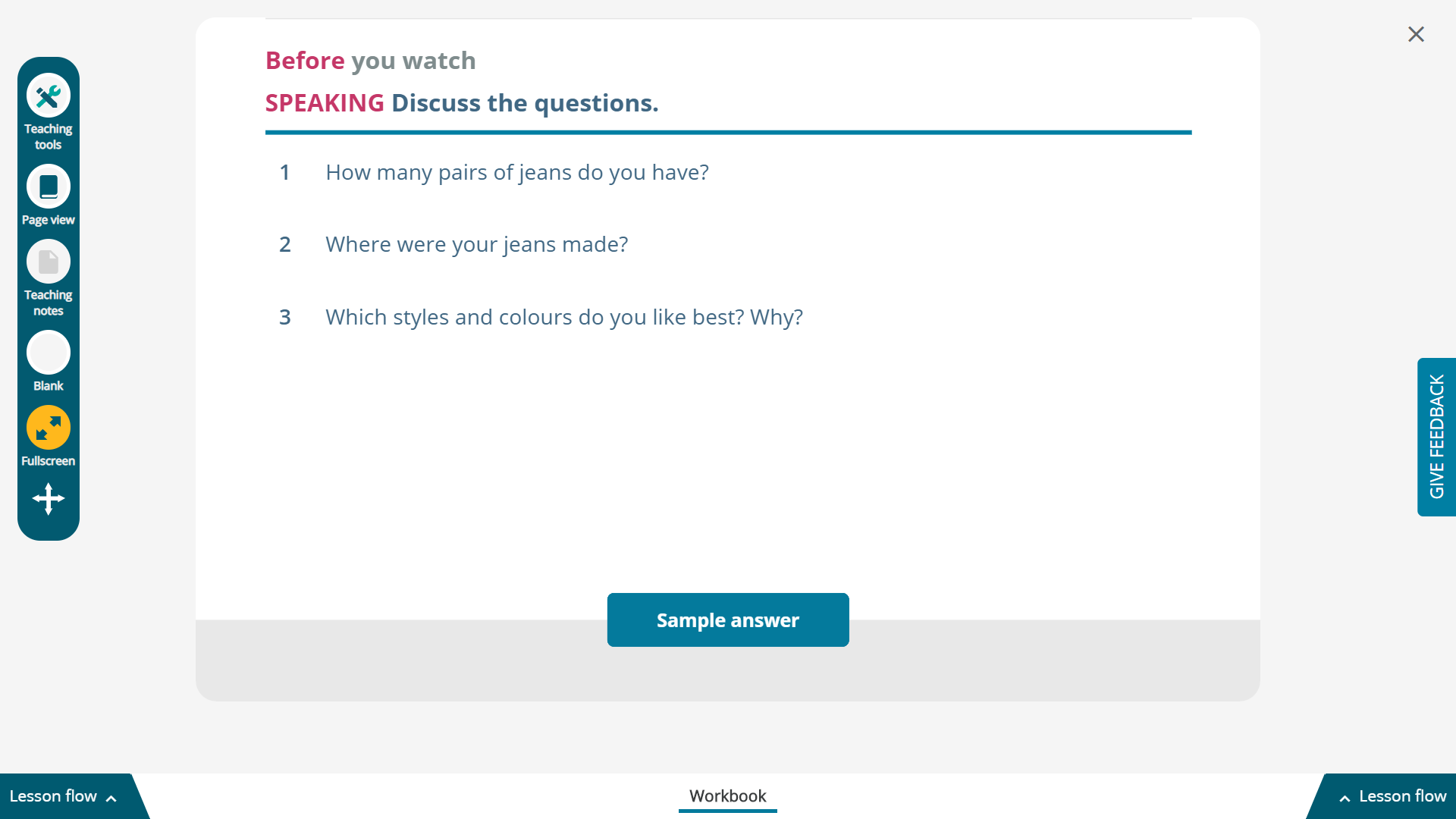 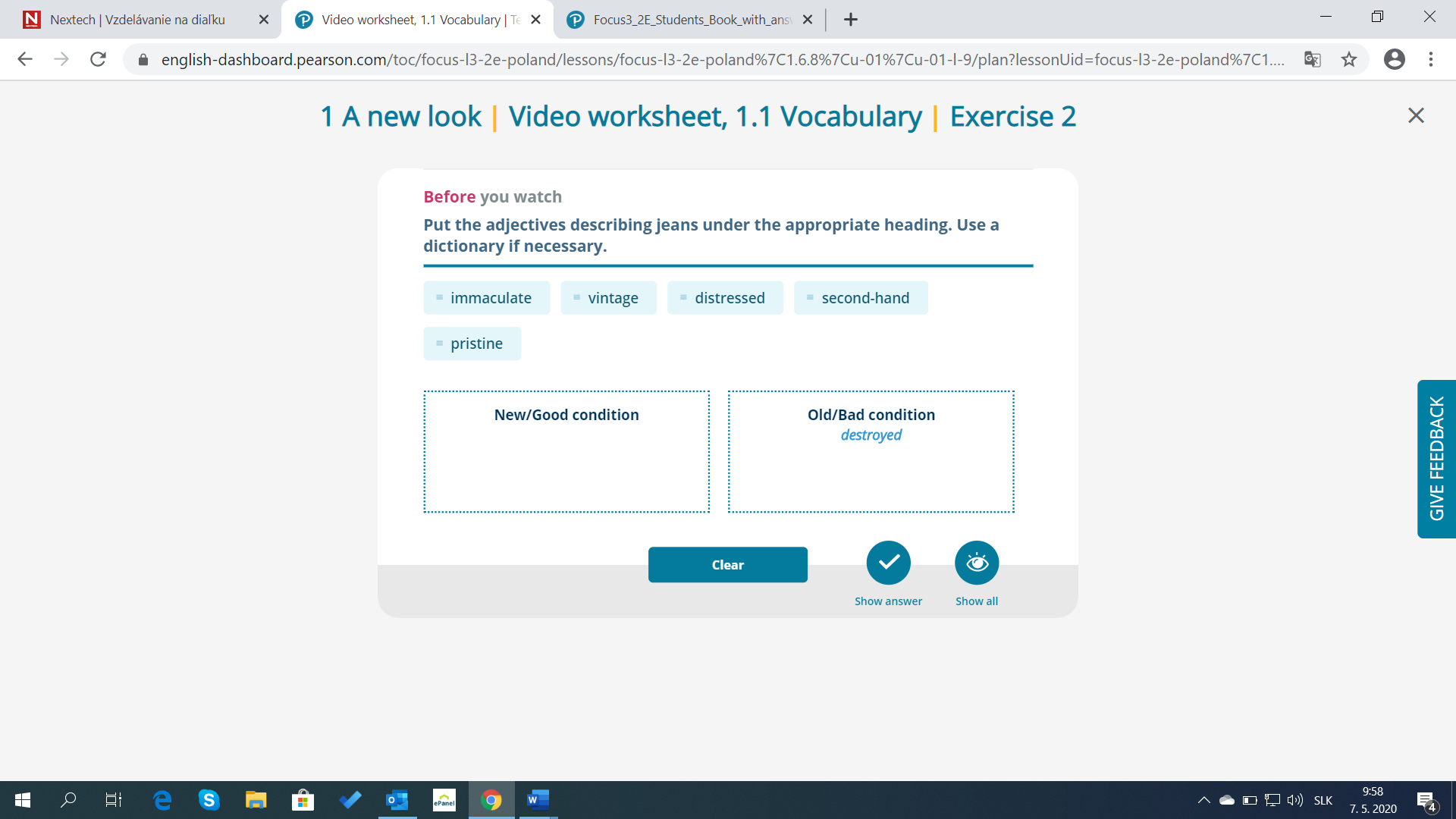 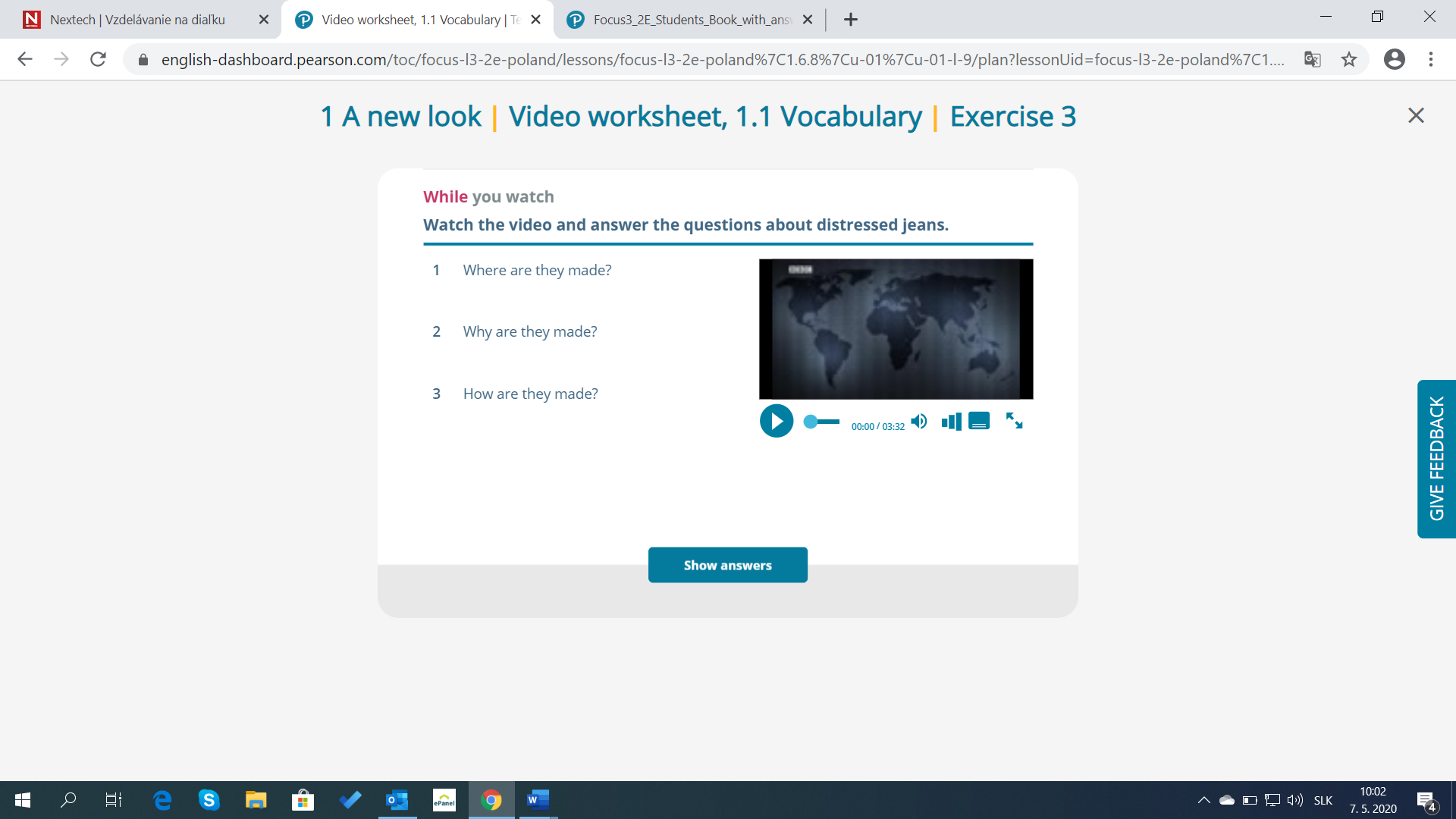 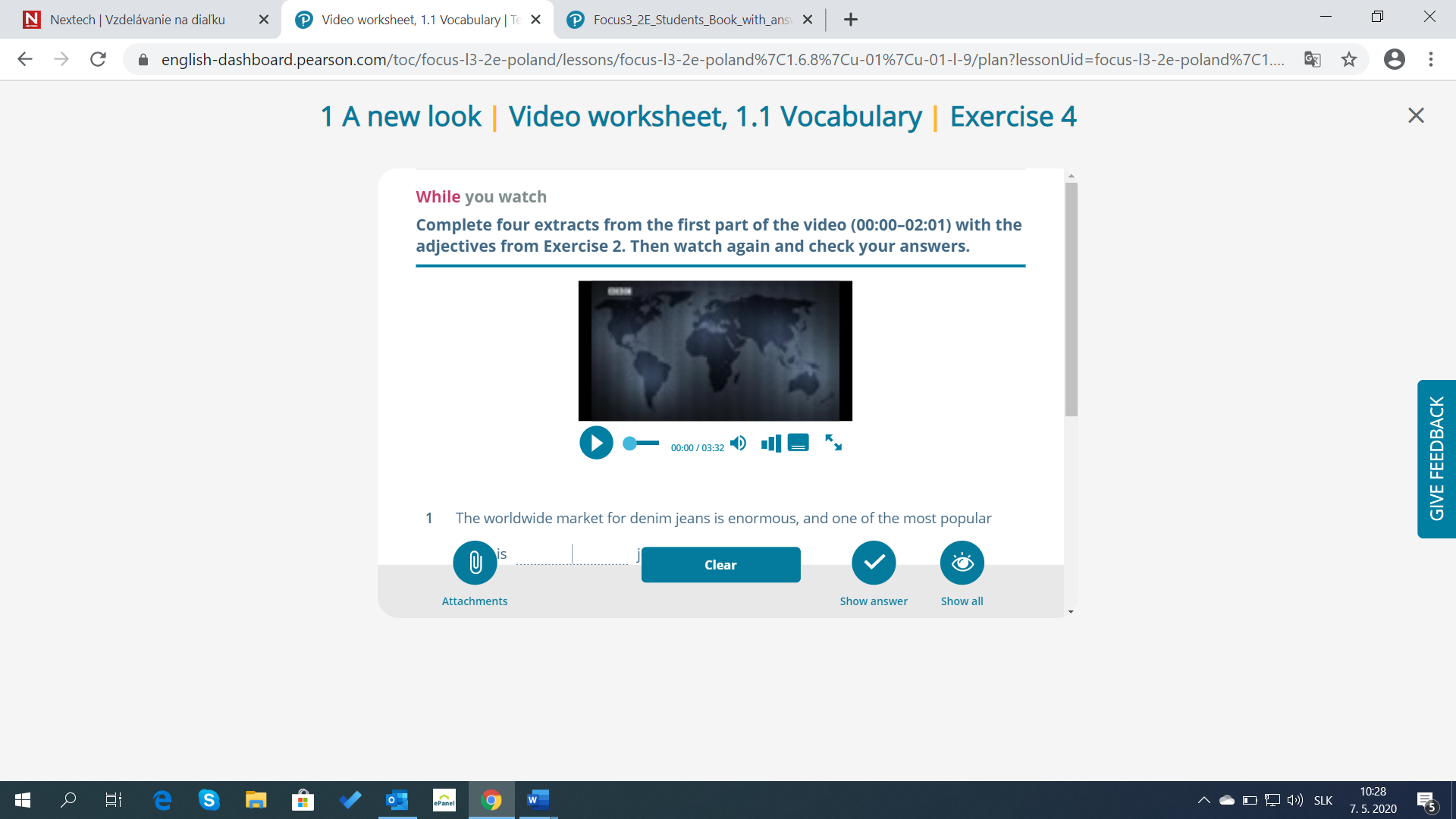 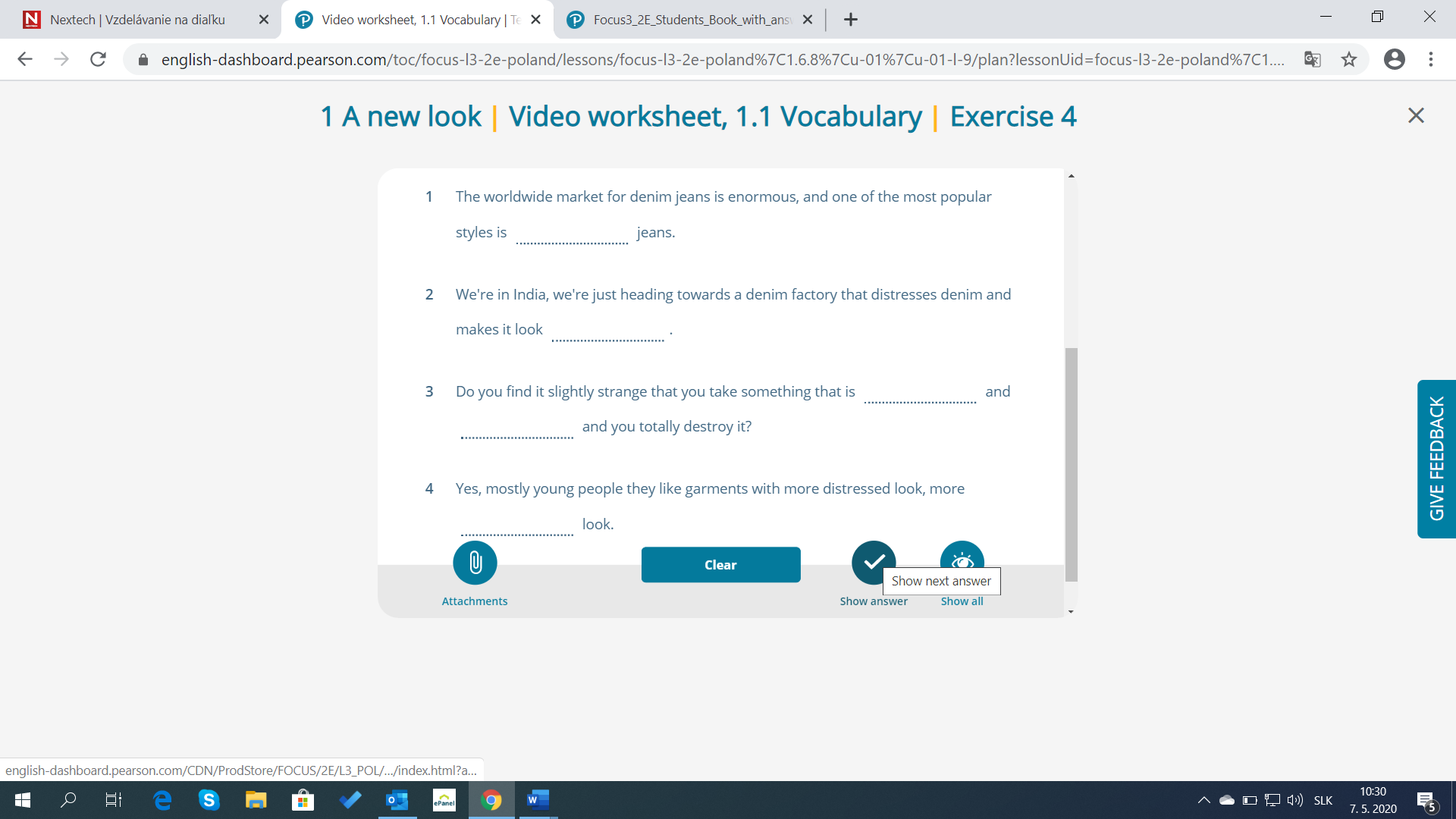                Answers: distressed, second-hand, immaculate, pristine, vintage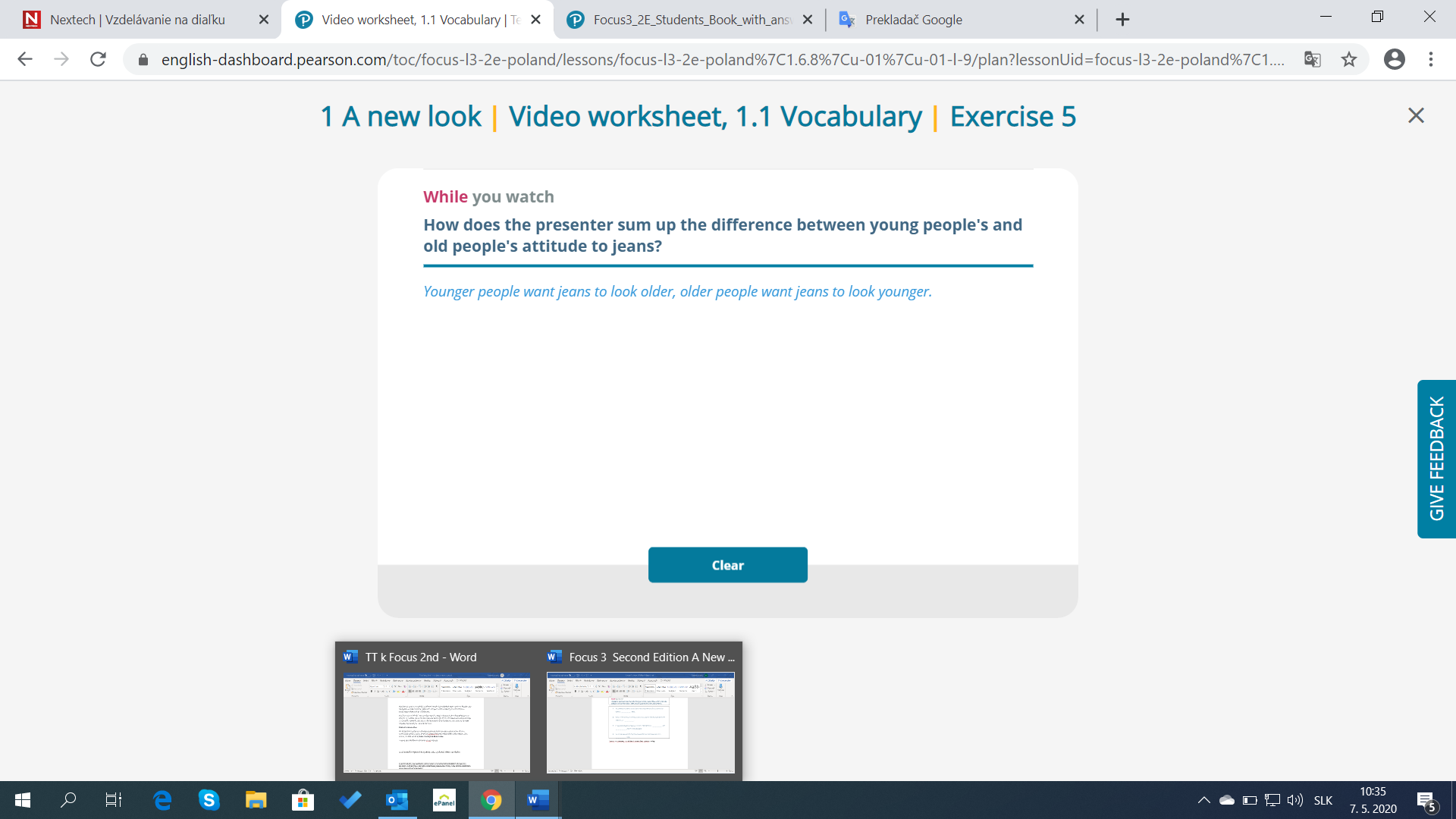 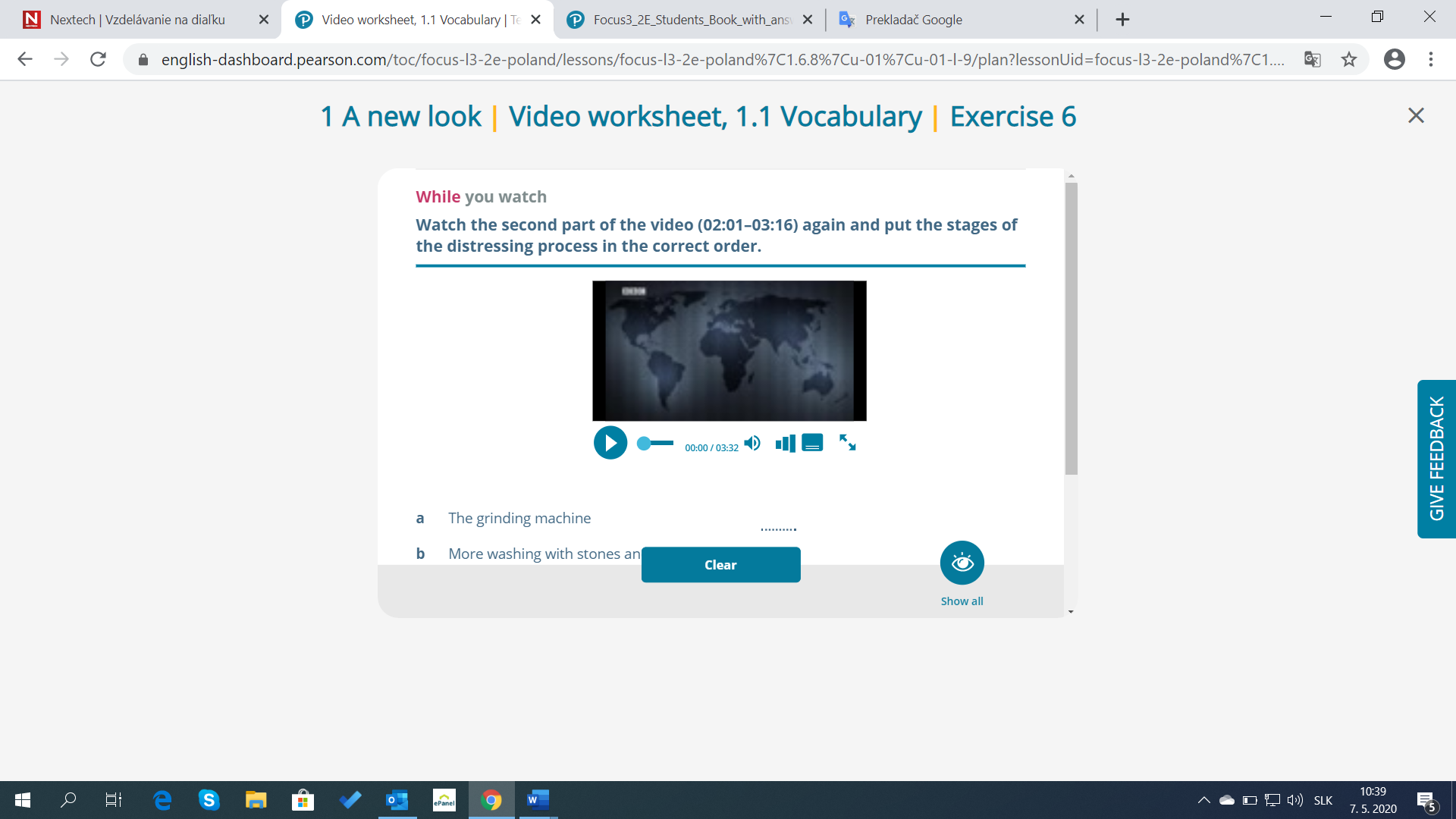 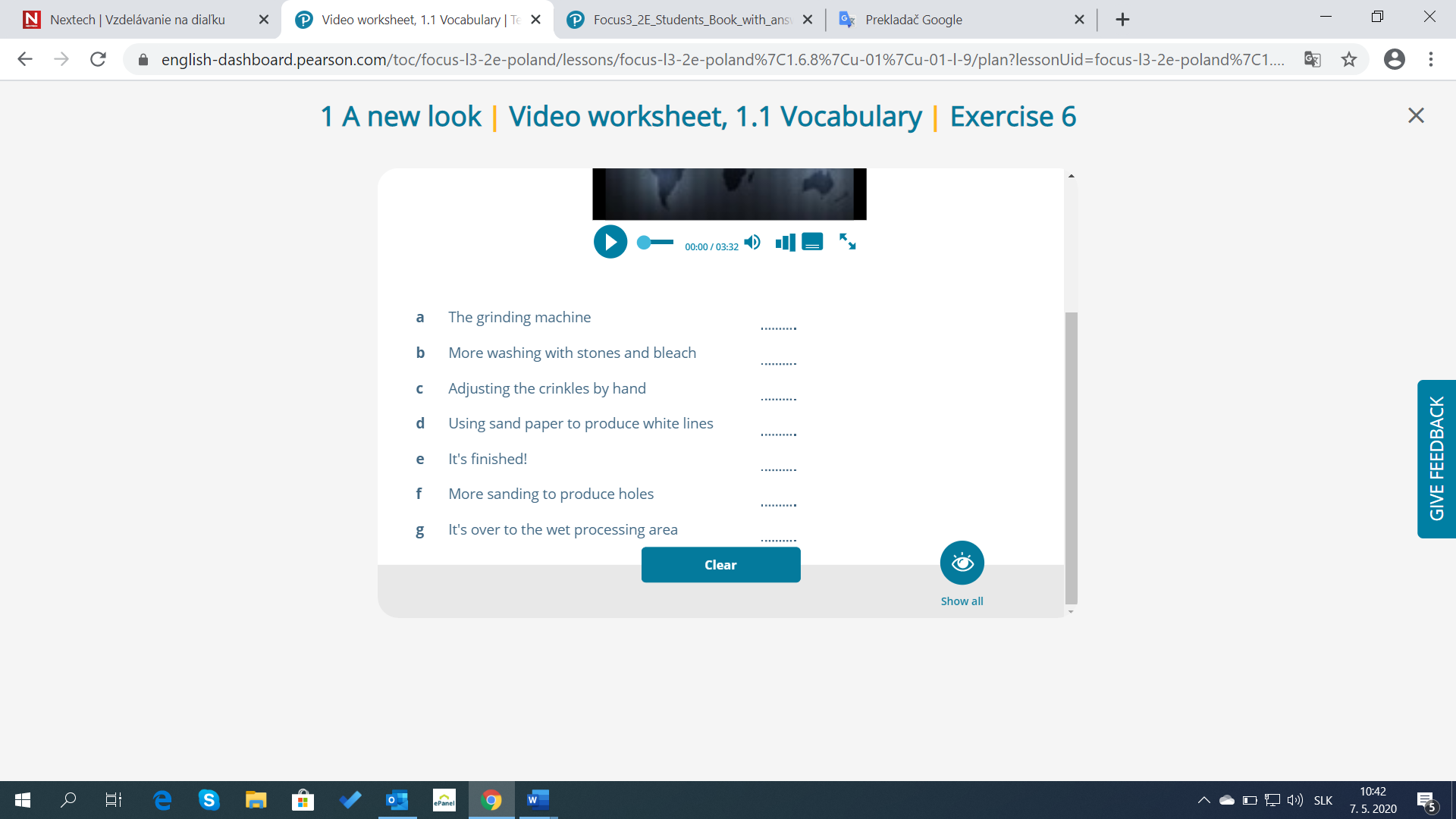                Answers: a/2 b/5 c/6 d/1 e/7 f/3 g/4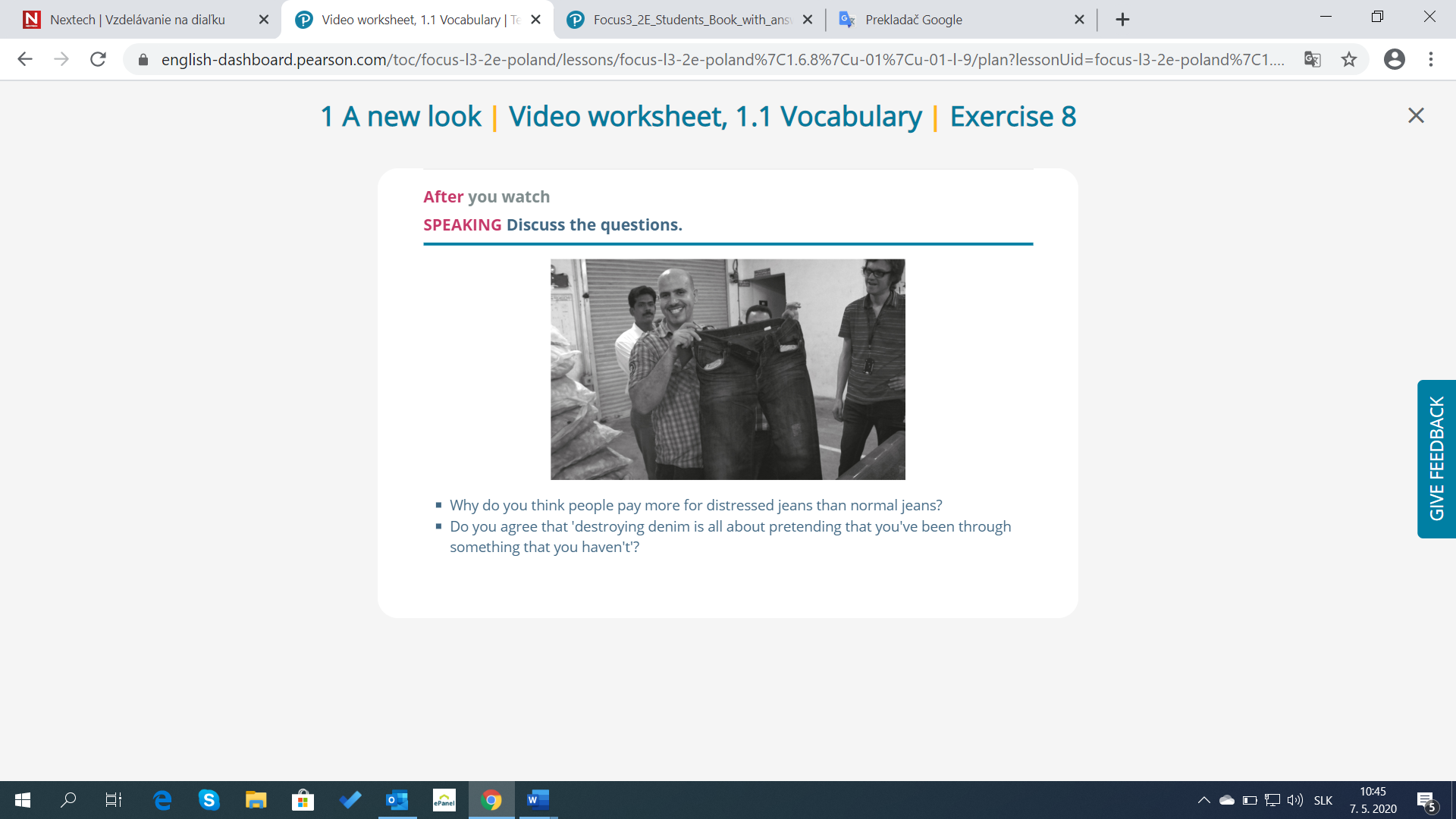 